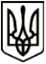 УКРАЇНАМЕНСЬКА МІСЬКА РАДАЧернігівська область(дев’ята сесія восьмого скликання)РІШЕННЯ31 серпня 2021 року	№484Про погодження розміщення телекомунікаційного обладнання ТОВ «лайфселл»Розглянувши лист ТОВ «лайфселл» від 28.07.2021 р. вих. № СН2611 щодо розміщення телекомунікаційного обладнання ТОВ «лайфселл» на даху нежитлової будівлі Будинку культури, що розташована за адресою вул.Миру, 31, с. Феськівка, строком на 35 місяців з платою за розміщення обладнання в розмірі 3500 грн. за місяць, керуючись Законом України «Про доступ до об’єктів будівництва, транспорту, електроенергетики з метою розвитку телекомунікаційних мереж», Правилами надання доступу до інфраструктури об’єкта будівництва, затвердженими постановою Кабінету Міністрів України від 18 липня 2018 р. № 610, ст. 26, 60 Закону України «Про місцеве самоврядування в Україні», Менська міська рада ВИРІШИЛА:Погодити розміщення телекомунікаційного обладнання ТОВ «лайфселл» на даху нежитлової будівлі Будинку культури, що розташована за адресою вул. Миру, 31, с. Феськівка, строком на 35 місяців з платою за розміщення обладнання в розмірі 3500 грн. за місяць.Заступнику міського голови з питань діяльності виконавчих органів ради В.І.Гнипу забезпечити видачу Технічних умови з доступу до елементів інфраструктури об’єкта доступу.ТОВ «лайфселл» після отримання Технічних умов з доступу до елементів інфраструктури об’єкта доступу розробити та подати на погодження Проектну документація з доступу до інфраструктури об’єкта доступу.Доручити начальнику відділу культури міської ради укласти Договір з доступу на запропонованих умовах, після проходження процедури розробки та погодження Проектної документації з доступу до інфраструктури об’єкта доступу.Контроль за виконанням рішення покласти на заступника міського голови з питань діяльності виконавчих органів ради Гнипа В.І.Міський голова	Г.А. Примаков